DAFTAR PUSTAKAAqib, Zainal. 2014. Penelitian Tindakan Kelas. Bandung: Cv. Yrama Widya Yogayakarta: Graha Ilmu.Arikunto, dkk. 2012. Penelitian Tindakan Kelas. Jakarta: PT Bumi Aksara Bakti, Mumpuni Arum. 2014. “Peningkatan Keterampilan Motorik Halus Melalui Kegiatan Meronce Menggunakan Bahan Tanah Liat pada Kelompok B Di TK Yayasan Masyithoh Kulon Progo”. Yogyakarta: Skripsi tidak diterbitkanDarmastuti, Tanti. 2012. “Meningkatkan Kemampuan Motorik Halus Anak Dalam Kegiatan Meronce dengan Manik-manik Melalui Metode Demonstrasi pada Anak Kelompok A di TK Khadijah 2 Surabaya”. Surabaya: Skripsi tidak diterbitkanDecaprio, Richard. 2013. Aplikasi Teori Pembelajaran Motorik di Sekolah. Jogjakarta: Diva PressDepartemen Pendidikan Nasional. 2001. Metode Pengembangan Kemampuan Motorik. BandungEdy Purwanto. (2017). Saya Ingin Terampil dan Kreatif. Bandung: Grafindo Media Pratama. Guru, Abdi. 2016. Kreasi Seni Budaya dan Keterampilan. Jakarta: ErlanggaGuru, Karya. 2012. Seni Budaya dan Keterampilan. Sidoarjo: MasmediaHurlock, Elizabeth B. 1995. Perkembangan Anak. Jakarta: ErlanggaHajar Pamadhi & Evan Sukardi S. (2010). Seni Keterampilan Anak. Jakarta: Penerbit Universitas Terbuka. Kementerian Pendidikan dan Kebudayaan Direktorat Jenderal Pendidikan Anak Usia Dini dan Pendidikan Masyarakat Direktorat Pembinaan Pendidikan Anak Usia Dini Tahun 2015Kusumaningtyas, Nila. 2014. Alat Permainan Edukatif untuk Pendidikan Anak Usia Dini. Karawang: DelacitaMulyasa, E. 2012. Praktik Penelitian Tindakan Kelas. Bandung: RosdakaryaMursid. 2015. Pengembangan Pembelajaran PAUD. Bandung: RosdakaryaNurdini, Dini. 2014. “Meningkatkan Kemampuan Pra Menulis Anak Usia Dini Melalui Kegiatan Menggambar”. Bandung: Skripsi tidak diterbitkanNurihsan, Juntika A & Mubiar Agustin. 2013. Dinamika Perkembangan Anak dan Remaja. Bandung: Refika Aditama R. Moeslichatoen. 2004. Metode Pengajaran di Taman Kanak-Kanak. Jakarta: Rineka CiptaRachmawati, Yeni & Euis Kurniati. 2010. Strategi Pengembangan Kreativitas Pada Anak Usia Taman Kanak-Kanak. Jakarta: KencanaRahyubi, Heri. 2012. Teori-teori Belajar dan Aplikasi Pembelajaran Motorik. Majalengka: ReferensSanjaya, Wina. 2011. Penelitian Tindakan Kelas. Jakarta: Kencana Prenada Media GroupSujiono, Bambang, dkk. 2005. Metode Pengembangan Fisik. Jakarta: Universitas TerbukaSumanto. 2014. Psikologi Perkembangan. Yogyakarta: CAPSSusanto, Ahmad. 2011. Perkembangan Anak Usia Dini. Jakarta: KencanaSuyadi. 2011. Penelitian tindakan kelas. Yogyakarta: Diva PressSuharsimi Arikunto. (2016). Prosedur Penelitian Suatu Pendekatan Praktik.	Jakarta: Rineka Cipta.Lampiran 1RENCANA PROGRAM PEMBELAJARAN HARIAN (RPPH)Semester/Minggu ke/Hari ke	:   I / 15 / 1Hari /tgl 	:  Senin -3 Febuari 2020……………………………………….Kelompok usia 	:   ATema/sub tema	:   Tanaman / jenis pohon ( berkayu dan tidak berkayu )KD	:  1. 1  – 2 . 3 –  2 . 9 –  3 . 2 – 4 . 2 – 3 . 3 – 4 . 3  –  3 . 11 – 4 . 11 – 3 . 15 – 4 . 15Kegiatan main	:  Kelompok dengan kegiatan pengaman Alat dan bahan	:  -   Pipet                                                  	-   Bambu                                                   	-   Tali                                                   	-   Gunting                                                   	-   Gergaji KecilProses kegiatanA. PEMBUKAAN:1. Penerapan SOP pembukaan2. Berdiskusi tentang tanaman jenis pohon ( berkayu )3. Berdiskusi tentang menyebutkan bagian – bagian tanaman 4. Berjalan di atas papan titian ( dari kayu )5. Mengenalkan kegiatan dan aturan yang digunakan bermainB. INTIMengajak Anak Mendengarkan cara pembuatan meronceMengajak anak memasukkan satu persatu bambu kedalam taliMengajak anak memasukkan satu persatu pipet kedalam taliMengarahkan anak dalam membuat meronce sampai selesaiC.RECALLING:1. Merapikan alat-alat yang telah digunakan2. Diskusi tentang perasaan diri selama melakukan kegiatan bermain3. Bila ada perilaku yang kurang tepat harus didiskusikan bersama4. Menceritakan dan menunjukkan hasil karyanya5. Penguatan pengetahuan yang didapat anakD. PENUTUP1.    Menanyakan perasaannya selama hari ini2.    Berdiskusi kegiatan apa saja yang sudah dimainkannya hari ini, mainan apa yang paling disukai3.    Bercerita pendek yang berisi pesan-pesan4.    Menginformasikan kegiatan untuk besuk5.    Penerapan SOP penutupanE. RENCANA PENILAIAN      1.   Sikapa. Dapat mensyukuri tanaman  sebagai makluk ciptaan Tuhanb. Menggunakan kata sopan pada saat bertanya2. Pengetahuan dan   ketrampilana. Dapat menyebutkan bagian – bagian tanamanb. Dapat menyebutkan tanaman jenis pohon berkayuc. Dapat membuat topi dari daun - daunand. Dapat bermain balok - baloke. Dapat  menghubungkan bagian – bagian tanaman dengan kata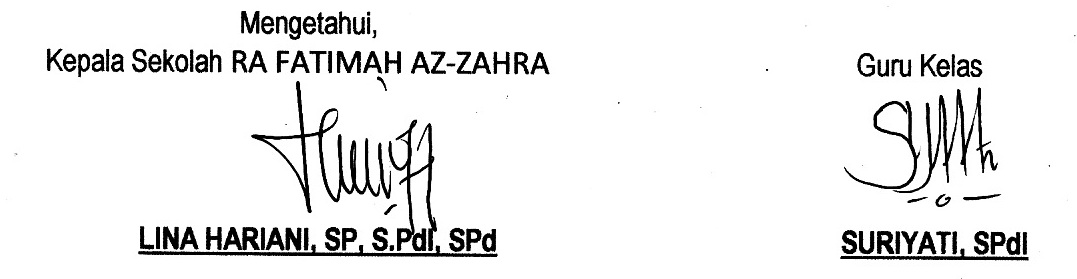    Mengetahui,      Kepala Sekolah RA FATIMAH AZ-ZAHRA                                         Guru KelasLINA HARIANI, SP, S.PdI, SPd                    		     	SURIYATI, SPdIRENCANA PROGRAM PEMBELAJARAN HARIAN (RPPH)Semester/Minggu ke/Hari ke	:   I / 15 / 2Hari /tgl 	:   Selasa  4 Febuari 2020Kelompok usia 	:   ATema/sub tema	:   Tanaman / jenis pohon ( berkayu )KD	:  1. 1  – 1 . 2 –  2 . 3 –  3 . 2 – 4 . 2 – 3 . 3 – 4 . 3  –  3 . 12 – 4 . 12 – 3 . 15 – 4 . 15Kegiatan main	:  Kelompok dengan kegiatan pengaman Alat dan bahan	:  -   Pipet                                                   	-   Bambu                                                   	-   Tali                                                   	-   Gunting                                                   	-   Gergaji KecilProses kegiatanA. PEMBUKAAN:1. Penerapan SOP pembukaan2. Berdiskusi tentang tanaman jenis pohon ( berkayu )3. Berdiskusi tentang menyebutkan bagian – bagian tanaman 4. Berjalan di atas papan titian ( dari kayu )5. Mengenalkan kegiatan dan aturan yang digunakan bermainB. INTIMengajak Anak Mendengarkan cara pembuatan meronceMengajak anak memasukkan satu persatu bambu kedalam taliMengajak anak memasukkan satu persatu pipet kedalam taliMengarahkan anak dalam membuat meronce sampai selesaiC.RECALLING:1. Merapikan alat-alat yang telah digunakan2. Diskusi tentang perasaan diri selama melakukan kegiatan bermain3. Bila ada perilaku yang kurang tepat harus didiskusikan bersama4. Menceritakan dan menunjukkan hasil karyanya5. Penguatan pengetahuan yang didapat anakD. PENUTUP1.    Menanyakan perasaannya selama hari ini2.    Berdiskusi kegiatan apa saja yang sudah dimainkannya hari ini, mainan apa yang paling disukai3.    Bercerita pendek yang berisi pesan-pesan4.    Menginformasikan kegiatan untuk besuk5.    Penerapan SOP penutupanE. RENCANA PENILAIAN      1.   Sikapa. Dapat mensyukuri tanaman  sebagai makluk ciptaan Tuhanb. Menggunakan kata sopan pada saat bertanya2. Pengetahuan dan   ketrampilana. Dapat menyebutkan bagian – bagian tanamanb. Dapat menyebutkan tanaman jenis pohon berkayuc. Dapat membuat topi dari daun - daunand. Dapat bermain balok - baloke. Dapat  menghubungkan bagian – bagian tanaman dengan kataMengetahui,   Kepala Sekolah RA FATIMAH AZ-ZAHRA                                            Guru KelasLINA HARIANI, SP, S.PdI, SPd                    		     	SURIYATI, SPdIRENCANA PROGRAM PEMBELAJARAN HARIAN (RPPH)Semester/Minggu ke/Hari ke	:   I / 15 / 3Hari /tgl 	:   Rabu 5 Febuari 2020Kelompok usia 	:   ATema/sub tema	:   Tanaman / jenis pohon ( tidak berkayu )KD	:  1. 1  – 1 . 2 –  2 . 3 –  2 . 4 – 2 . 13 – 3 . 8 – 4 . 8  –  3 . 11 – 4 . 11.Kegiatan main	:  Kelompok dengan kegiatan pengaman Alat dan bahan	:  -   Pipet                                                   	-   Bambu                                                   	-   Tali                                                   	-   Gunting                                                   	-   Gergaji KecilProses kegiatanA. PEMBUKAAN:1. Penerapan SOP pembukaan2. Berdiskusi tentang tanaman jenis pohon ( berkayu )3. Berdiskusi tentang menyebutkan bagian – bagian tanaman 4. Berjalan di atas papan titian ( dari kayu )5. Mengenalkan kegiatan dan aturan yang digunakan bermainB. INTIMengajak Anak Mendengarkan cara pembuatan meronceMengajak anak memasukkan satu persatu bambu kedalam taliMengajak anak memasukkan satu persatu pipet kedalam taliMengarahkan anak dalam membuat meronce sampai selesaiC.RECALLING:1. Merapikan alat-alat yang telah digunakan2. Diskusi tentang perasaan diri selama melakukan kegiatan bermain3. Bila ada perilaku yang kurang tepat harus didiskusikan bersama4. Menceritakan dan menunjukkan hasil karyanya5. Penguatan pengetahuan yang didapat anakD. PENUTUP1.    Menanyakan perasaannya selama hari ini2.    Berdiskusi kegiatan apa saja yang sudah dimainkannya hari ini, mainan apa yang paling disukai3.    Bercerita pendek yang berisi pesan-pesan4.    Menginformasikan kegiatan untuk besuk5.    Penerapan SOP penutupanE. RENCANA PENILAIAN      1.   Sikapa. Dapat mensyukuri tanaman  sebagai makluk ciptaan Tuhanb. Menggunakan kata sopan pada saat bertanya2. Pengetahuan dan   ketrampilana. Dapat menyebutkan bagian – bagian tanamanb. Dapat menyebutkan tanaman jenis pohon berkayuc. Dapat membuat topi dari daun - daunand. Dapat bermain balok - baloke. Dapat  menghubungkan bagian – bagian tanaman dengan kataMengetahui, Kepala Sekolah RA FATIMAH AZ-ZAHRA                                            Guru KelasLINA HARIANI, SP, S.PdI, SPd                    		     	SURIYATI, SPdI